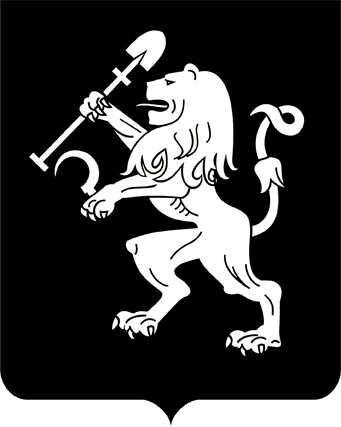 АДМИНИСТРАЦИЯ ГОРОДА КРАСНОЯРСКАПОСТАНОВЛЕНИЕО внесении измененийв постановление администрации города от 06.04.2020 № 253 В связи с кадровыми изменениями в управлении архитектуры      администрации города Красноярска, руководствуясь статьями 41, 58, 59 Устава города Красноярска, ПОСТАНОВЛЯЮ:1. Внести в приложение 1 к постановлению администрации города от 06.04.2020 № 253 «О межведомственной комиссии по вопросам оценки и обследования жилых помещений жилищного фонда Российской Федерации, многоквартирных домов, находящихся в федеральной собственности, муниципального жилищного фонда и частного жилищного фонда в целях признания помещений жилыми помещениями,          жилых помещений пригодными (непригодными) для проживания граждан, а также многоквартирного дома в целях признания его аварийным и подлежащим сносу или реконструкции» следующие изменения: 1) включить в состав комиссии Лоскутову Светлану Евгеньевну, главного специалиста отдела градостроительной документации управления архитектуры администрации города;2) исключить из состава комиссии Рогову Марию Александровну. 2. Настоящее постановление опубликовать в газете «Городские новости» и разместить на официальном сайте администрации города.Глава города                                                                                 С.В. Еремин29.11.2021№ 950